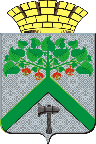 Финансовое управление АДМИНИСТРАЦИИВерхнесалдинскоГО городскоГО округАПРИКАЗот 04 марта 2021 г.							                           № 20      г. Верхняя СалдаО перечне и кодах целевых статей расходов, относящихся к бюджету Верхнесалдинского городского округа.На основании пункта 4 статьи 21 Бюджетного кодекса Российской Федерации, пункта 8 Порядка применения бюджетной классификации Российской Федерации в части, относящейся к бюджету Верхнесалдинского городского округа, утвержденного постановлением администрации Верхнесалдинского городского округа от 22.12.2020 № 3186 «О Порядке применения бюджетной классификации Российской Федерации в части, относящейся к бюджету Верхнесалдинского городского округа», в целях исполнения бюджета Верхнесалдинского городского округа на 2021 год и плановый период 2022-2023 годовПРИКАЗЫВАЮ:1. В Перечень и коды целевых статей расходов бюджета Верхнесалдинского городского округа, утвержденные приказом Финансового управления    администрации  Верхнесалдинского городского округа от 07.12.2020 № 148 «О перечне и кодах  целевых статей расходов, относящихся к бюджету Верхнесалдинского городского округа» (в редакции от 19.01.2021 № 4) внести следующие изменения:1) добавить строку 122-1,125-1,186-1, 208-1 следующего содержания:2.  Разместить настоящий приказ на официальном сайте Верхнесалдинского городского округа: http://v-salda.ru.3. Контроль исполнения настоящего Приказа оставляю за собой.Начальник  Финансового управления   администрации Верхнесалдинского городского округа                                                                                   С.В. Полковенкова122-1.09 107 22000Создание спортивных площадок (оснащение спортивным оборудованием) для занятий уличной гимнастикой125-1.09 215 27000Укрепление материально-технической базы учреждений по работе с молодежью186-1.11 115 28000Погашение кредиторской задолженности МАУК «Кинотеатр «Кедр» перед ООО «Сеть кинотеатров «Премьер-Зал» 208-1.13 011 22000Оценка размера возмещения за нежилое помещение и долю общего имущества в многоквартирном доме при изъятии для муниципальных нужд земельного  участка под жилым объектом